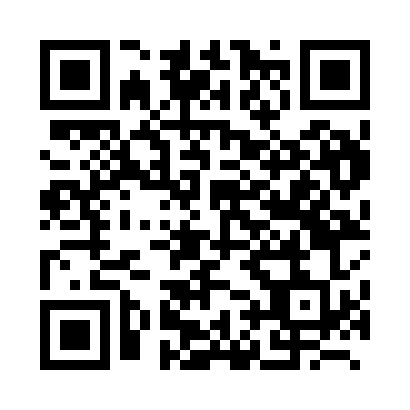 Prayer times for Filly, BelgiumWed 1 May 2024 - Fri 31 May 2024High Latitude Method: Angle Based RulePrayer Calculation Method: Muslim World LeagueAsar Calculation Method: ShafiPrayer times provided by https://www.salahtimes.comDateDayFajrSunriseDhuhrAsrMaghribIsha1Wed3:526:121:345:368:5711:082Thu3:496:111:345:378:5811:113Fri3:456:091:345:379:0011:134Sat3:426:071:345:389:0211:165Sun3:396:061:345:389:0311:196Mon3:366:041:345:399:0511:227Tue3:326:021:345:409:0611:258Wed3:296:011:345:409:0811:289Thu3:265:591:345:419:0911:3110Fri3:225:571:345:419:1111:3411Sat3:195:561:345:429:1211:3712Sun3:185:541:345:429:1311:4013Mon3:185:531:345:439:1511:4214Tue3:175:521:345:439:1611:4215Wed3:165:501:345:449:1811:4316Thu3:165:491:345:459:1911:4417Fri3:155:471:345:459:2111:4418Sat3:155:461:345:469:2211:4519Sun3:145:451:345:469:2311:4520Mon3:145:441:345:479:2511:4621Tue3:145:421:345:479:2611:4722Wed3:135:411:345:489:2711:4723Thu3:135:401:345:489:2811:4824Fri3:125:391:345:499:3011:4825Sat3:125:381:345:499:3111:4926Sun3:125:371:345:509:3211:5027Mon3:115:361:345:509:3311:5028Tue3:115:351:355:519:3411:5129Wed3:115:341:355:519:3611:5130Thu3:105:341:355:529:3711:5231Fri3:105:331:355:529:3811:52